Materialbestellung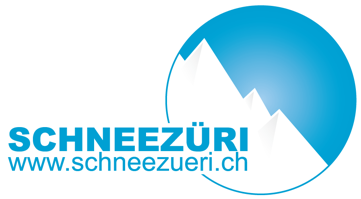 Das Leihmaterial ist mit diesem Formular bis 14. Januar bei der Sportmaterialverwaltung, 
Ernastrasse 25, 8004 Zürich, spa-sportmat@zuerich.ch zu bestellen (nur erste Spalte ausfüllen). Aus organisatorischen Gründen können verspätete Bestellungen nicht mehr berücksichtigt werden. Bitte halte dich an die Ausgabe- und Rücknahmezeiten und behandle das dir anvertraute Material sachgemäss. Skis und Snowboards unter folgendem Link: https://www.schneezueri.ch/infos/materialmieteMaterialausgabe: 	Mittwoch, KW 6	07.30 – 12.00 / 13.30 - 17.00 UhrMaterialrückgabe:	Mittwoch, KW 10	07.30 – 12.00 / 13.30 - 17.00 UhrKursortWocheBestelldatumHauptleitungTel. Hauptleitung7  8 ArtikelbestelltgeliefertretourfehlendBemerkungenApothekeRettungsdeckeTaschenlampeSnowboard-ToolRucksack 50 LiterStoppuhrStartnummern-Shirt1–50 / 1-100 max. 2 Spiele pro LagerBrettspiel HolzhammerGeschicklichkeit / 80 x 80 cm  / 16 kgBrettspiel PukasiSchuffleboard / 100 x 40 cm / 10 kgBrettspiel StikasiTischhockey / 75 x 50 cm / 9 kgJonglierkofferGeschicklichkeit / 70 x 50 cm / 9 kgOrtDatumUnterschrift